Western Australia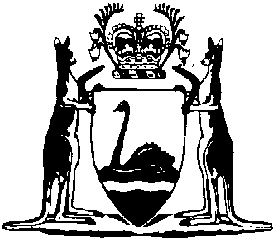 School Curriculum and Standards Authority Regulations 2005Compare between:[01 Jul 2022, 02-h0-00] and [16 Jun 2023, 02-i0-00]School Curriculum and Standards Authority Act 1997School Curriculum and Standards Authority Regulations 2005Part 1 — Preliminary	[Heading inserted: Gazette 7 Dec 2012 p. 5984.]1.	Citation		These regulations are the School Curriculum and Standards Authority Regulations 2005.	[Regulation 1 amended: Gazette 14 Aug 2012 p. 3832.]2.	Commencement		These regulations come into operation on 1 January 2006.3.	Terms used		In these regulations except in regulation 9(2)(c) to (i) — 	Australian resident means a person who —	(a)	is an Australian citizen as defined in the Australian Citizenship Act 1948 of the Commonwealth 1; or	(b)	holds —	(i)	a permanent visa; or	(ii)	a visa of subclass 309, 310, 785, 820 or 826,		as defined in the Migration Act 1958 of the Commonwealth;	first year of the relevant education period has the meaning given in section 19C(1);	section means a section of the Act.	[Regulation 3 amended: Gazette 18 Oct 2006 p. 4453; 7 Dec 2012 p. 5984.]Part 2 — General	[Heading inserted: Gazette 7 Dec 2012 p. 5984.]4.	Student records, unique reference number for each student and information prescribed (Act s. 19E)	(1)	The Authority is to establish administrative arrangements for the allocation of unique reference numbers to students for whom student records are to be opened under Part 3A of the Act.	(2)	A person who is required by section 19C or 19D to open a student record for a student must, in accordance with the arrangements referred to in subregulation (1), allocate a unique reference number to the student.	(3)	The number allocated to a student under subregulation (2) is prescribed for the purposes of section 19E(c).	[Regulation 4 amended: Gazette 14 Aug 2012 p. 3833.]5.	Information prescribed to be given by school (Act s. 19G)	(1)	This regulation applies to a student in any school year from the first year of the relevant education period to the final year of the compulsory education period.	(2)	The principal of a school at which a student was enrolled at the end of the school year for the school, whether for full-time or part-time studies, must, for the purposes of section 19G, inform the Authority of the results achieved by the student, in accordance with the requirements established by the Authority under the Act, for the educational programme or courses in which the student was enrolled during that year.	[Regulation 5 inserted: Gazette 7 Dec 2012 p. 5984.]6.	Information prescribed to be given by provider other than school (Act s. 19G)	(1)	In this regulation — 	student, apprentice or trainee means a person of that description mentioned in the first column of the Table to the definition of provider in section 19A(2), other than in item 1 of that Table.	(2)	A person who is a provider in relation to a student, apprentice or trainee when the final result achieved by the student, apprentice or trainee for a year is assessed must, for the purposes of section 19G, give to the Authority particulars of that final result.	(3)	A person who is on 1 December in a year an employer of an employee (not being an apprentice or trainee) mentioned in item 5 in the first column of the Table to the definition of provider in section 19A(2) must, for the purposes of section 19G, inform the Authority that the employee was employed by the employer on that day.	[Regulation 6 amended: Gazette 14 Aug 2012 p. 3833.]7.	When student record to be opened (Act s. 19C); when information to be given to Authority for Act Part 3A	(1)	A student record is to be opened under section 19C not later than the end of the first term of the relevant school year.	(2)	The information referred to in regulations 5 and 6 is to be given to the Authority not later than 31 December in the year to which the information relates.	(3)	Except where subregulation (4) or (5) applies, a provider mentioned in section 19F(2)(b) or (3) is to give to the Authority the information referred to in that subsection not later than 14 days after the student is enrolled with or becomes employed by the provider.	(4)	If a provider, in relation to a student in any school year from the first year of the relevant education period to the final year of the compulsory education period, becomes aware, on or before 31 March in a year, that information previously given in respect of the student under Part 3A of the Act has changed or is incorrect, the new or correct information referred to in section 19F(4) is to be given to the Authority not later than 30 April in that year.	(5)	If a provider, in relation to certification for a student in the final year of the compulsory education period, becomes aware, after 31 March and on or before 23 November in a year, that information previously given in respect of the student under Part 3A of the Act has changed or is incorrect, the new or correct information referred to in section 19F(4) is to be given to the Authority not later than 1 December in that year.	(6)	Except where subregulation (4) or (5) applies, a provider mentioned in section 19F(5) is to inform the Authority — 	(a)	that a student ceased to be enrolled with or employed by the provider; and	(b)	of the day of that cessation,		not later than 7 days after that day.	(7)	Where a provider is required to comply with a provision of this regulation in a particular case, the Authority may extend the time for compliance in that case if requested by the provider to do so.	[Regulation 7 amended: Gazette 14 Aug 2012 p. 3833; 7 Dec 2012 p. 5985.][8.	Deleted: Gazette 7 Dec 2012 p. 5985.]9.	Information and times for giving it prescribed (Act s. 19P)	(1)	This regulation prescribes the information to be provided to — 	(a)	the Director of Catholic Education in Western Australia; and	(b)	the Association of Independent Schools of Western Australia (Inc.),		for the purposes of section 19P, and when it is to be so provided.	(2A)	The following information, as recorded in the database referred to in section 19I as at 31 December in each year, is to be provided in respect of children in the State in each school year from the first year of the relevant education period to the year before the final 2 years of the compulsory education period — 	(a)	the total number of children enrolled for full-time studies at all schools;	(b)	the total number of children enrolled for part-time studies at all schools;	(c)	the number of children undertaking an educational programme applicable to the relevant school year; 	(d)	the number of children who come within both paragraphs (b) and (c);	(e)	the number of children of each age who come within paragraph (b) or (c).	(2)	The following information, as recorded in the database referred to in section 19I as at 31 December in each year, is to be provided in respect of children in the State in either of the final 2 years of the compulsory education period — 	(a)	the total number of children enrolled for full-time studies at all schools;	(b)	the total number of children enrolled for part-time studies at all schools;	(c)	the number of children undertaking a course referred to in section 11B(1)(a) of the School Education Act (the SE Act); 	(d)	the number of children undertaking a course or skills training programme referred to in section 11B(1)(b) of the SE Act;	(e)	the number of children undertaking a course referred to in section 11B(1)(e) of the SE Act;	(f)	the number of children who are apprentices or trainees as mentioned in section 11B(1)(c) of the SE Act;	(g)	the number of children who are employed as mentioned in section 11B(1)(d) of the SE Act;	(h)	the number of children who come within more than one of paragraphs (b), (c), (d), (e), (f) or (g);	(i)	for children referred to in paragraph (h), a description of each combination of options under section 11B(1) of the SE Act in which any child is participating;	(j)	the number of children of each age who — 	(i)	come within paragraph (b), (c), (d), (e), (f) or (g); or	(ii)	are participating in a combination of options referred to in paragraph (i).	(3)	Information under this regulation as at 31 December in a year is to be provided not later than 28 February in the following year.	[Regulation 9 amended: Gazette 7 Dec 2012 p. 5985-6.]Part 3 — Fees and charges	[Heading inserted: Gazette 7 Dec 2012 p. 5986.]10.	Certification, assessment and examination fees and charges for students who are Australian residents (Sch. 1)		The fees and charges for certification, assessment and examination of a student who is an Australian resident are those set out in Schedule 1.	[Regulation 10 inserted: Gazette 18 Oct 2006 p. 4454; amended: Gazette 7 Dec 2012 p. 5986.]11.	Certification, assessment and examination fees and charges for students who are not Australian residents	(1)	The fees and charges for certification, assessment and examination of a student who is not an Australian resident are —	(a)	if there is a relevant determination in force under this regulation, the fees and charges specified in that determination; or	(b)	otherwise, the fees and charges set out in Schedule 1.	(2)	The Minister may by instrument published in the Gazette determine the fees and charges for certification, assessment and examination of a student who is not an Australian resident.	(3)	The Minister may determine different fees and charges for different courses or different students based on —	(a)	the categories of the course; or	(b)	the subject matter of the course; or	(c)	which school provides the course; or	(d)	the country of origin of the student; or	(e)	the level and extent of the student’s previous education; or	(f)	any other criteria the Minister considers relevant to the cost of providing the course,		or any combination of those criteria.	[Regulation 11 inserted: Gazette 18 Oct 2006 p. 4454; amended: Gazette 7 Dec 2012 p. 5986.]12.	Publications supplied by Authority, charges for	(1)	In this regulation — 	publications does not include certificates or records.	(2)	The charges for publications supplied by the Authority are the charges specified in a relevant determination in force under this regulation, if any.	(3)	The Minister may by instrument published in the Gazette determine the charges for publications supplied by the Authority.	[Regulation 12 inserted: Gazette 18 Oct 2006 p. 4454; amended: Gazette 14 Aug 2012 p. 3833.]Part 4 — Examinations	[Heading inserted: Gazette 7 Dec 2012 p. 5986.]13.	Terms used		In this Part — 	candidate means a person taking or proposing to take an examination;	examination means an examination taken for the purposes of external assessment by the Authority;	examination centre means a place designated by the Authority as an examination centre and includes a place inside an examination centre, such as an office or classroom, in which candidates take an examination;	private candidate means a person who may take an examination under regulation 14(3);	stage, in relation to a unit, refers to the level of difficulty of the unit;	supervisor, in relation to an examination, means a person appointed as a supervisor under regulation 17(1) to supervise the conduct of the examination;	unique reference number means the unique reference number allocated to a student under regulation 4.	[Regulation 13 inserted: Gazette 7 Dec 2012 p. 5986-7.]14.	Prerequisites for taking, and who must take, examinations	(1)	A student may take an examination in a course if the student is enrolled in the course.	(2)	Unless given a written exemption by the Authority, a student in the final year of the compulsory education period must take an examination in a course if the student is enrolled in — 	(a)	a pair of units at stage 2 in the course; or	(b)	a pair of units at stage 3 in the course.	(3)	A person who is not enrolled in a course at a school may take an examination in the course as a private candidate if the person — 	(a)	is a resident of the State; and	(b)	makes a written application to the Authority within the period approved by the Authority; and	(c)	pays the fee prescribed in Schedule 1 item 8.	[Regulation 14 inserted: Gazette 7 Dec 2012 p. 5987.]15.	Examinations, candidates for to be notified of time and place of	(1)	The Authority is to give written notice to a candidate proposing to take an examination of — 	(a)	the examination centre where the candidate is required to take the examination; and	(b)	the date of the examination; and	(c)	the time no later than which the candidate is required to attend the examination centre to take the examination.	(2)	The person nominated by the Authority as the manager of an examination centre is to ensure that any examination papers or related materials provided to the examination centre by the Authority are kept secure as directed by the Authority.	[Regulation 15 inserted: Gazette 7 Dec 2012 p. 5987.]16.	Identification documents for candidates, issue of etc.	(1)	The Authority is to issue to each candidate an identification document that sets out — 	(a)	the candidate’s unique reference number; and	(b)	any other information the Authority considers appropriate to identify the candidate.	(2)	A candidate taking an examination must produce his or her identification document if requested to do so by a supervisor.	[Regulation 16 inserted: Gazette 7 Dec 2012 p. 5988.]17.	Supervisors, appointment of; security of examination papers etc.	(1)	The Authority may appoint a person as a supervisor to supervise one or more examinations.	(2)	A supervisor is to ensure that any examination papers or related materials provided to the supervisor by the Authority are kept secure as directed by the Authority.	[Regulation 17 inserted: Gazette 7 Dec 2012 p. 5988.]18.	Conduct of examinations	(1)	A supervisor may exclude a candidate from an examination centre if the candidate attends the examination centre later than the time notified by the Authority under regulation 15(1)(c).	(2)	A candidate must not bring into an examination centre any materials other than those materials (if any) approved by the Authority for the examination the candidate is taking.	(3)	A supervisor may inspect any materials that a candidate brings into an examination centre.	(4)	A candidate must comply with — 	(a)	a supervisor’s request to inspect any materials brought into an examination centre by the candidate; and	(b)	any reasonable direction given to the candidate by a supervisor or by any other person authorised by the Authority to participate in the supervision of an examination.	[Regulation 18 inserted: Gazette 7 Dec 2012 p. 5988.]19.	Examination answers to be in English		Unless the Authority approves or requires otherwise in respect of a particular examination, a candidate must answer questions in an examination in the English language.	[Regulation 19 inserted: Gazette 7 Dec 2012 p. 5988.]20.	Consumption of food and drink	(1)	A candidate must not consume any food or drinks during an examination other than water from a container of a kind approved by the Authority.	(2)	Subregulation (1) does not apply to a candidate who — 	(a)	is given a written exemption by the Authority; and	(b)	complies with any conditions subject to which the exemption is given.	[Regulation 20 inserted: Gazette 7 Dec 2012 p. 5988-9.]21.	Communicating with other candidates etc.	(1)	In this regulation — 	supervisor includes a person authorised as described in regulation 18(4)(b).	(2)	Unless given approval by a supervisor to do so, a candidate must not talk to, or otherwise communicate with, another candidate or any other person, other than a supervisor, during an examination.	[Regulation 21 inserted: Gazette 7 Dec 2012 p. 5989.]22.	Examination materials not to be taken from examination centre		Unless given approval by a supervisor to do so, a candidate must not remove any examination materials from the examination centre.	[Regulation 22 inserted: Gazette 7 Dec 2012 p. 5989.]23.	Leaving examination centre during an examination		Unless given approval by a supervisor to do so, a candidate must not leave the examination centre during an examination.	[Regulation 23 inserted: Gazette 7 Dec 2012 p. 5989.]24.	Practical examinations	(1)	In this regulation — 	practical examination means an examination, or a discrete part of an examination, that does not consist of written answers to questions.	(2)	A candidate taking a practical examination, and any material submitted by the candidate to the Authority for the purposes of that examination, may be identified only by means of his or her unique reference number.	(3)	A student who submits any material to the Authority for the purposes of a practical examination must include with that material a written statement that — 	(a)	declares that the material submitted to the Authority is the result of work carried out solely by the student; and	(b)	is signed by the student; and	(c)	is witnessed by a teacher who supervised the student’s work and by the principal of the student’s school.	(4)	A private candidate who submits any material to the Authority for the purposes of a practical examination must include with that material a written statement, verified by statutory declaration, that the material submitted to the Authority is the result of work carried out solely by the candidate.	[Regulation 24 inserted: Gazette 7 Dec 2012 p. 5989-90.]25.	Disabled etc. candidates, special arrangements etc. for	(1)	The Authority may make special arrangements for a candidate if the Authority is satisfied that it is appropriate to do so because the candidate has a disability or is suffering illness, injury or other impairment.	(2)	A candidate who wants special arrangements to be made under subregulation (1) for the purpose of taking an examination must — 	(a)	make a written application to the Authority a reasonable period before the day of the examination; and	(b)	provide the Authority with any evidence in support of the application that the Authority reasonably requires, which may include a medical certificate or another form of medical evidence.	(3)	If a candidate has an acute disability or acute illness, injury or other impairment on the day of the examination, the candidate may ask the Authority for special consideration in relation to the marks to be awarded for the examination.	(4)	A candidate who wants special consideration under subregulation (3) must — 	(a)	make a written application to the Authority on or before 28 November in the relevant year; and	(b)	provide the Authority with any evidence in support of the application that the Authority reasonably requires, which may include a medical certificate or another form of medical evidence.	(5)	An application that is to be made, or any evidence that is to be provided, to the Authority under subregulation (2) by a candidate who is a student is to be submitted to the Authority by the principal of the student’s school.	[Regulation 25 inserted: Gazette 7 Dec 2012 p. 5990.]26.	Fraud, collusion and other misconduct	(1)	In this regulation — 	misconduct, engaged in by a candidate, includes the candidate’s failure to comply with regulation 16(2), 18(2) or (4), 19, 20(1), 21(2), 22, 23 or 24(3) or (4);	relevant committee means a committee appointed by the Authority of 2 or more people the Authority considers suitably qualified for the purposes of this regulation.	(2)	If the relevant committee is satisfied that a candidate has engaged in fraud, collusion or other misconduct during an examination, the Authority may reduce the marks awarded to the candidate (including a reduction to zero) in respect of the whole, or any part, of the examination.	(3)	A candidate who is the subject of a reduction in marks under subregulation (2) may appeal to the Authority within 7 days after being notified of the reduction.	(4)	An appeal is to be in writing and is to set out the grounds of the appeal.	(5)	A candidate must provide to the Authority any evidence in support of the appeal that the Authority reasonably requires.	[Regulation 26 inserted: Gazette 7 Dec 2012 p. 5991.]27.	Appeals committee	(1)	If an appeal is made to the Authority under regulation 26, the Authority is to appoint a committee of 2 or more people the Authority considers suitably qualified to decide the appeal (an appeals committee).	(2)	An appeals committee is to be appointed — 	(a)	within 5 days after the appeal is received by the Authority; or	(b)	if the Authority requires evidence to be provided under regulation 26(5) — within 5 days after the evidence is received by the Authority.	(3)	The appeals committee is to have regard to the grounds of the appeal and any evidence provided by the candidate in support of the appeal.	(4)	In deciding the appeal, the appeals committee may — 	(a)	confirm the candidate’s reduction in marks; or	(b)	increase, to any extent the committee considers appropriate, the marks awarded to the candidate, but not so as to be greater than they were before their reduction under regulation 26(2).	(5)	The appeals committee is to decide the appeal and give the candidate written notification of that decision before the day on which the results of the relevant examination are to be published.	[Regulation 27 inserted: Gazette 7 Dec 2012 p. 5991-2.]28.	Committee procedures		Subject to the directions of the Authority, a committee appointed under regulation 26 or 27 is to determine its own procedures.	[Regulation 28 inserted: Gazette 7 Dec 2012 p. 5992.]Part 5 — Procedures for disclosure of relevant information	[Heading inserted: SL 2020/233 r. 4.]29.	Application of this Part		This Part applies to the disclosure by the Board of relevant information under section 32B of the Act.	[Regulation 29 inserted: SL 2020/233 r. 4.]30.	Terms used		In this Part — 	applicant means a person or body who has made a request;	human research ethics committee means a human research ethics committee constituted and acting in accordance with the National Ethical Statement as in effect from time to time;	National Ethical Statement means the National Statement on Ethical Conduct in Human Research issued under the National Health and Medical Research Council Act 1992 (Commonwealth) section 7(1)(a)(v);	request means a request to the Board for the disclosure of relevant information under section 32B of the Act to conduct research involving students.	[Regulation 30 inserted: SL 2020/233 r. 4.]31.	Form of request		The Board must not accept a request unless — 	(a)	it is in writing; and 	(b)	the Board is satisfied it contains sufficient information to enable the Board to —	(i)	understand the objectives and methodology of the research to which the request relates; and	(ii)	identify the relevant information requested; 		and	(c)	it indicates whether the research to which the request relates has been approved by a human research ethics committee. 	[Regulation 31 inserted: SL 2020/233 r. 4.]32.	Committee of Board to assist with non-government requests	(1)	In this regulation — 	committee means a committee appointed under subregulation (2);	non-government request means a request from a person or body who is neither — 	(a)	an agency as defined in the Public Sector Management Act 1994 section 3(1); nor	(b)	a non-SES organisation as defined in the Public Sector Management Act 1994 section 3(1).	(2)	The Board must appoint at least 1 committee to review non-government requests.	(3)	The Board must refer a non-government request to a committee if the Board — 	(a)	considers the request will require, or is likely to require, the disclosure of personal information; or	(b)	is unable to determine whether the request would require the disclosure of personal information.	(4)	The committee reviewing a non-government request referred under subregulation (3) must advise the Board — 	(a)	whether the request would require the disclosure of personal information to the person or body requesting the information; and 	(b)	if the request requires the disclosure of personal information, whether — 	(i)	the person or body who receives personal information is able to ensure the security of the personal information; and 	(ii)	the person or body who receives personal information is able to comply with any condition that might be imposed under section 32B(4) of the Act; and 	(iii)	the person or body who receives personal information is able to comply with any written law, guideline or policy that applies to the research; and 	(iv)	harm might be caused to a person whose personal information is disclosed; and 	(v)	there are benefits to the research. 	(5)	If the Board reasonably considers it necessary, it may direct a committee to reconsider its advice given under subregulation (4) in relation to a non-government request.	[Regulation 32 inserted: SL 2020/233 r. 4.]33.	Register of requests	(1)	The Board must set up and maintain a register of requests.	(2)	The register must contain the following details for each request — 	(a)	the name of the applicant;	(b)	the date on which the request was submitted;	(c)	if the request was accepted under regulation 31 — whether the request was approved or refused by the Board;	(d)	if the request was approved — the type or types of relevant information disclosed by the Board.	(3)	Without limiting subregulation (2)(d), if the relevant information disclosed by the Board includes any personal information in relation to a student, the register must include whether any of the following types of personal information were disclosed — 	(a)	the student’s name, address, date of birth, gender or unique reference number;	(b)	whether the student is an Aboriginal or Torres Strait Islander;	(c)	the main language spoken by the student at home; 	(d)	the main language spoken by the student’s parents at home;	(e)	the educational programs or courses in or for which the student was most recently enrolled or receiving home education;	(f)	any educational programs or courses in or for which the student was previously enrolled or receiving home education;	(g)	the student’s educational achievement;	(h)	whether the student is or was participating in an option other than school in accordance with the School Education Act 1999 section 11B.	(4)	The register — 	(a)	must not include personal information; but	(b)	may otherwise be kept in the manner that the Board considers appropriate.	[Regulation 33 inserted: SL 2020/233 r. 4.]34.	Refusal of requests		If the Board refuses a request it has accepted under regulation 31, it must give the applicant written notice of the refusal and the reasons for the refusal.	[Regulation 34 inserted: SL 2020/233 r. 4.]35.	Annual report		The annual report of the Authority prepared for the purposes of the Financial Management Act 2006 Part 5 must include a report on the number, nature and outcome of requests accepted by the Board under regulation 31.	[Regulation 35 inserted: SL 2020/233 r. 4.]Schedule 1 — Fees and charges for certification, assessment and examination[r. 10]	[Heading inserted: SL 2022/61 r. 6.]	[Schedule 1 inserted: SL 2022/61 r. 6.]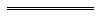 NotesThis is a compilation of the School Curriculum and Standards Authority Regulations 2005 and includes amendments made by other written laws. For provisions that have come into operation, and for information about any reprints, see the compilation table.Compilation tableOther notes1	Repealed by the Australian Citizenship (Transitionals and Consequentials) Act 2007 Sch. 1 Pt. 2 (Cwlth). Now see the Australian Citizenship Act 2007 (Cwlth).2	Now known as the School Curriculum and Standards Authority Regulations 2005; citation changed (see note under r. 1).ItemDescriptionFee/ChargeCertification1.Copy of student record (s. 19J(1)) 	$49.00 
(for each document)2.Change of entry in application for certification 	$58.003.Secondary education equivalence statement	$50.00Assessment4.Enrolment (late entry) 	$114.00 
(for each course unit to a maximum of $2 000.00 per application)5.Appeal from assessment 	$27.00 
(for each course unit)Examination6.Non-school candidate 	$58.00 
(for each examination)7.Non-school candidate (late entry) 	$114.00 
(for each examination)8.Non-school candidate (taking examination without enrolment) 	
$173.00 
(for each examination)9.School candidate (taking examination without enrolment) 	
$173.00 
(for each examination)10.School candidate taking examination in Australia but outside the State 	
$83.00 
(for each examination up to a maximum of $400.00)11.School candidate taking examination outside Australia 	
$329.00 
(for each examination)12.Check of results 	$49.00 
(for each examination)13.Statement of raw marks 	$17.00 
(for each examination)14.Copy of examination script (obtainable only during the period of 21 days after publication of the examination results) 	

$33.00 
(for each script)CitationPublishedCommencementCurriculum Council Regulations 2005 223 Dec 2005 p. 6250-31 Jan 2006 (see r. 2)Curriculum Council Amendment Regulations 200618 Oct 2006 p. 4453-618 Oct 2006Curriculum Council Amendment Regulations 20096 Mar 2009 p. 683-4r. 1 and 2: 6 Mar 2009 (see r. 2(a));
Regulations other than r. 1 and 2: 7 Mar 2009 (see r. 2(b))Curriculum Council Amendment Regulations 201214 Aug 2012 p. 3832-3r. 1 and 2: 14 Aug 2012 (see r. 2(a));
Regulations other than r. 1 and 2: 15 Aug 2012 (see r. 2(b))Reprint 1: The School Curriculum and Standards Authority Regulations 2005 as at 19 Oct 2012 (includes amendments listed above)Reprint 1: The School Curriculum and Standards Authority Regulations 2005 as at 19 Oct 2012 (includes amendments listed above)Reprint 1: The School Curriculum and Standards Authority Regulations 2005 as at 19 Oct 2012 (includes amendments listed above)School Curriculum and Standards Authority Amendment Regulations 20127 Dec 2012 p. 5983-93r. 1 and 2: 7 Dec 2012 (see r. 2(a));
Regulations other than r. 1 and 2: 8 Dec 2012 (see r. 2(b))Reprint 2: The School Curriculum and Standards Authority Regulations 2005 as at 1 Mar 2013 (includes amendments listed above)Reprint 2: The School Curriculum and Standards Authority Regulations 2005 as at 1 Mar 2013 (includes amendments listed above)Reprint 2: The School Curriculum and Standards Authority Regulations 2005 as at 1 Mar 2013 (includes amendments listed above)School Curriculum and Standards Authority Amendment Regulations 20136 Sep 2013 p. 4245-6r. 1 and 2: 6 Sep 2013 (see r. 2(a));
Regulations other than r. 1 and 2: 1 Jul 2014 (see r. 2(b))School Curriculum and Standards Authority Amendment Regulations 201426 Aug 2014 p. 3079-80r. 1 and 2: 26 Aug 2014 (see r. 2(a));
Regulations other than r. 1 and 2: 27 Aug 2014 (see r. 2(b))School Curriculum and Standards Authority Amendment Regulations 201724 Nov 2017 p. 5672-3r. 1 and 2: 24 Nov 2017 (see r. 2(a));
Regulations other than r. 1 and 2: 25 Nov 2017 (see r. 2(b))School Curriculum and Standards Authority Amendment Regulations 2020SL 2020/233 4 Dec 2020r. 1 and 2: 4 Dec 2020 (see r. 2(a));
Regulations other than r. 1 and 2: 5 Dec 2020 (see r. 2(b) and SL 2020/232 cl. 2)Education and Training Regulations Amendment (Fees and Charges) Regulations 2022 Pt. 3SL 2022/61 3 Jun 20221 Jul 2022 (see r. 2(b))